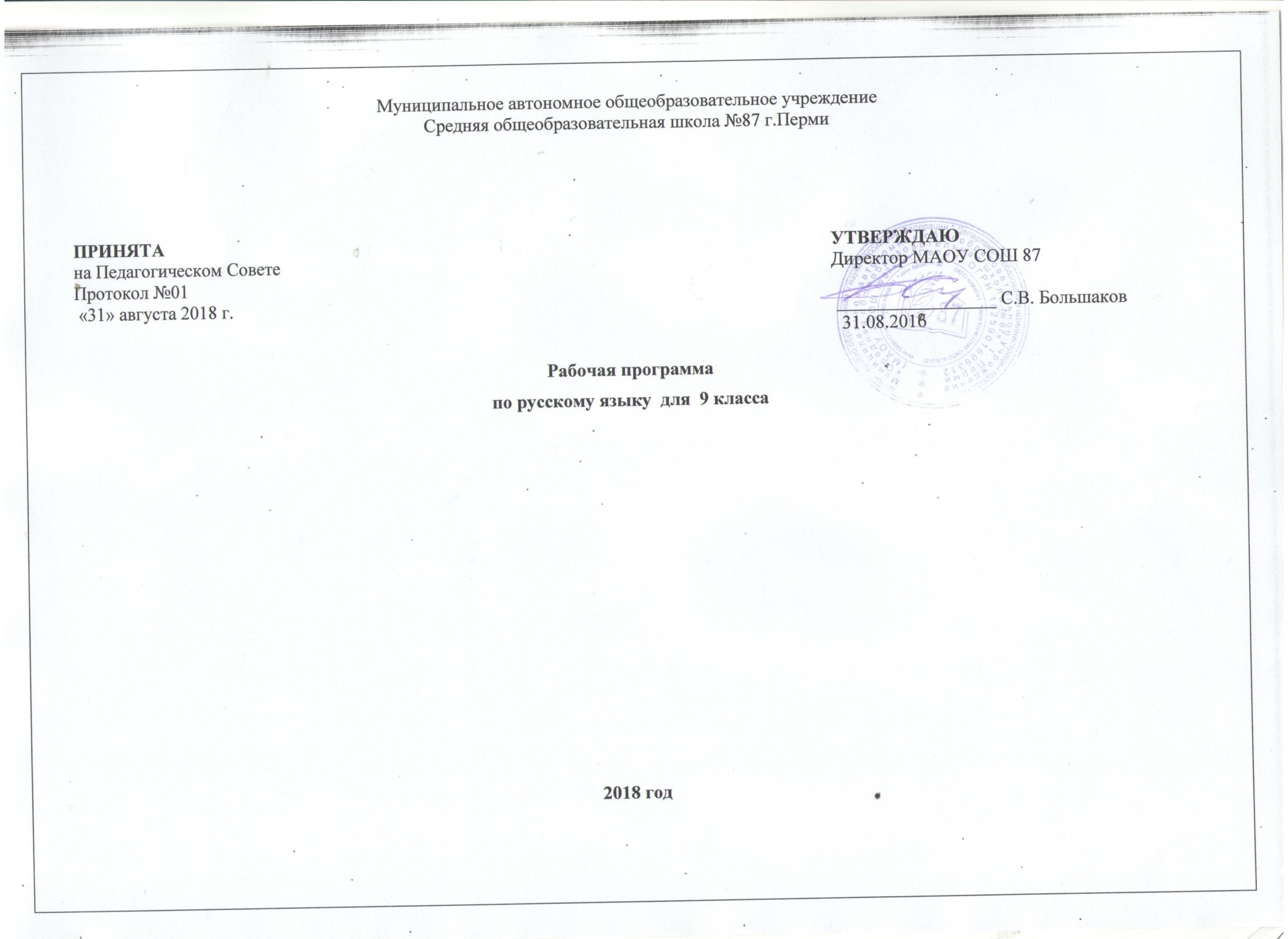 Пояснительная запискаНастоящая программа по русскому языку для IX класса создана на основе федерального компонента государственного стандарта основного общего образования и программы по русскому языку 5-9 классы М. Т. Баранов, Т. А. Ладыженская, Н. М. Шанский /учебник  С.Г.Бархударов, С.Е.Крючков, Л.Ю. Максимов и др.- М.:Просвещение,2010г. Программа рассчитана на 68 часа, из расчета 2 часа в неделю.Цели курса: - формирование сознательного отношения к языку как основному средству коммуникации, познания,  воспитание заинтересованного и внимательного отношения к языку как явлению культуры;- совершенствование речемыслительных способностей и навыков, пополнение лексикона и совершенствование грамматического строя речи, развитие потребности к речевому самосовершенствованию;- освоение знаний о русском языке, его строении и использовании в многогранных речевых ситуациях, о нормах и развитии языка, о речевом этикете;- формирование способности осмысливать, анализировать, оценивать и классифицировать языковые явления, извлекать и преобразовывать информацию.Задачи курса:- дать необходимые знания о структуре и правилах русского языка, научить пользоваться  ими на практике;- совершенствовать способность соблюдать основные правила орфографии и пунктуации на письме;- научить адекватно воспринимать информацию письменного и устного сообщения, создавать собственные устные и письменные тексты в соответствии с правилами русской грамматики и стиля.Результаты освоения учебного предмета:I. Учащиеся должны знатьизученные основные сведения о языке, определения основных изучаемых в IX классе языковых явлений, речеведческих понятий, пунктуационных правил, обосновывать свои ответы, приводя нужные примеры. II.К концу IX класса учащиеся должны овладеть следующими умениями и навыками: - производить все виды разборов: фонетический, морфемный, словообразовательный, морфологический, синтаксический, стилистический; - составлять сложные предложения разных типов, пользоваться синтаксическими синонимами в соответствии с содержанием и стилем создаваемого текста; - определять стиль и тип текста; По пунктуации.Находить в предложениях смысловые отрезки, которые необходимо выделить знаками препинания, обосновывать выбор знаков препинания и расставлять их в соответствии с изученными в V—IX классах пунктуационными правилами; находить и исправлять пунктуационные ошибки; производить пунктуационный разбор предложения. По орфографии.Находить в словах изученные орфограммы, уметь обосновывать их выбор, правильно писать слова с изученными орфограммами, находить и исправлять орфографические ошибки, производить орфографический разбор слов. Правильно писать изученные в V—IX классах слова с непроверяемыми орфограммами. По связной речи.Определять тип и стиль текста, создавать тексты разных стилей и типов речи. Подготовить и сделать доклад на историко-литературную тему по одному источнику. Писать заявление, автобиографию. Соблюдать при общении с собеседниками соответствующий речевой этикет.       Формирование ИКТ-компетентности обучающихсяФиксация изображений и звуковВыпускник научится:• выбирать технические средства ИКТ для фиксации изображений и звуков в соответствии с поставленной целью;• проводить обработку цифровых фотографий с использованием возможностей специальных компьютерных инструментов, создавать презентации на основе цифровых фотографий;• проводить обработку цифровых звукозаписей с использованием возможностей специальных компьютерных инструментов, проводить транскрибирование цифровых звукозаписей;• осуществлять видеосъёмку и проводить монтаж отснятого материала с использованием возможностей специальных компьютерных инструментов.Выпускник получит возможность научиться:• различать творческую и техническую фиксацию звуков и изображений;• использовать возможности ИКТ в творческой деятельности, связанной с искусством;• осуществлять трёхмерное сканирование.Создание письменных сообщенийВыпускник научится:• создавать текст на русском языке с использованием слепого десятипальцевого клавиатурного письма;• сканировать текст и осуществлять распознавание сканированного текста;• осуществлять редактирование и структурирование текста в соответствии с его смыслом средствами текстового редактора;• создавать текст на основе расшифровки аудиозаписи, в том числе нескольких участников обсуждения, осуществлять письменное смысловое резюмирование высказываний в ходе обсуждения;Выпускник получит возможность научиться:• использовать компьютерные инструменты, упрощающие расшифровку аудиозаписей.Создание музыкальных и звуковых сообщенийВыпускник научится:• использовать звуковые и музыкальные редакторы;• использовать клавишные и кинестетические синтезаторы;• использовать программы звукозаписи и микрофоны.Выпускник получит возможность научиться:• использовать музыкальные редакторы, клавишные и кинетические синтезаторы для решения творческих задач.Создание, восприятие и использование гипермедиасообщенийВыпускник научится:• организовывать сообщения в виде линейного или включающего ссылки представления для самостоятельного просмотра через браузер;• работать с особыми видами сообщений: диаграммами (алгоритмические, концептуальные, классификационные, организационные, родства и др.), картами (географические, хронологические) и спутниковыми фотографиями, в том числе в системах глобального позиционирования;• проводить деконструкцию сообщений, выделение в них структуры, элементов и фрагментов; • использовать при восприятии сообщений внутренние и внешние ссылки;• формулировать вопросы к сообщению, создавать краткое описание сообщения; цитировать фрагменты сообщения;• избирательно относиться к информации в окружающем информационном пространстве, отказываться от потребления ненужной информации.Выпускник получит возможность научиться:• проектировать дизайн сообщений в соответствии с задачами и средствами доставки;• понимать сообщения, используя при их восприятии внутренние и внешние ссылки, различные инструменты поиска, справочные источники (включая двуязычные).Коммуникация и социальное взаимодействиеВыпускник научится:• выступать с аудиовидеоподдержкой, включая выступление перед дистанционной аудиторией;• участвовать в обсуждении (аудиовидеофорум, текстовый форум) с использованием возможностей Интернета;• использовать возможности электронной почты для информационного обмена;• вести личный дневник (блог) с использованием возможностей Интернета;• осуществлять образовательное взаимодействие в информационном пространстве образовательного учреждения (получение и выполнение заданий, получение комментариев, совершенствование своей работы, формирование портфолио);• соблюдать нормы информационной культуры, этики и права; с уважением относиться к частной информации и информационным правам других людей.Выпускник получит возможность научиться:• взаимодействовать в социальных сетях, работать в группе над сообщением (вики);• участвовать в форумах в социальных образовательных сетях;• взаимодействовать с партнёрами с использованием возможностей Интернета (игровое и театральное взаимодействие).Поиск и организация хранения информации в т.ч. с применением облачных технологийВыпускник научится:• использовать различные приёмы поиска информации в Интернете, поисковые сервисы, строить запросы для поиска информации и анализировать результаты поиска;• использовать приёмы поиска информации на персональном компьютере, в информационной среде учреждения и в образовательном пространстве;• использовать различные библиотечные, в том числе электронные, каталоги для поиска необходимых книг;• искать информацию в различных базах данных, создавать и заполнять базы данных, в частности использовать различные определители;• формировать собственное информационное пространство: создавать системы папок и размещать в них нужные информационные источники, размещать информацию в Интернете.Выпускник получит возможность научиться:• создавать и заполнять различные определители;• использовать различные приёмы поиска информации в Интернете в ходе учебной деятельности. Критерии и нормы оценки знаний, умений и навыков обучающихся по русскому языку:«Нормы оценки…» призваны обеспечить одинаковые требования к знаниям, умениям и навыкам учащихся по русскому языку. В них устанавливаются:1) единые критерии оценки различных сторон владения устной и письменной формами русского языка (критерии оценки орфографической и пунктуационной грамотности, языкового оформления связного высказывания, содержания высказывания);2) единые нормативы оценки знаний, умений и навыков;3) объем различных видов контрольных работ;                                                                 4) количество отметок за различные виды контрольных работ.Ученикам предъявляются требования только к таким умениям и навыкам, над которыми они работали или работают к моменту проверки. На уроках русского языка проверяются:1) знание полученных сведений о языке;2) орфографические и пунктуационные навыки;3) речевые умения.                                                                                                      Оценка устных ответов учащихсяУстный опрос является одним из основных способов учета знаний учета учащихся по русскому языку. Развернутый ответ ученика должен представлять собой связное, логически последовательное сообщение на определенную тему, показывать его умение применять определения, правила в конкретных случаях.                                                                                                        При оценке ответа ученика надо руководствоваться следующими критериями:                                                                                                                                  1) полнота и правильность ответа; 2) степень осознанности, понимания изученного; 3) языковое оформление ответа.                                                                                       Оценка «5» ставится, если ученик                                                                                                      полно излагает изученный материал, дает правильное определение языковых понятий;                                                                                                                           2) обнаруживает понимание материала, может обосновать свои суждения, применить знания на практике, привести необходимые примеры не только по учебнику, но и самостоятельно составленные; 3) излагает материал последовательно и правильно с точки зрения норм литературного языка.   Оценка «4» ставится, если ученик дает ответ, удовлетворяющий тем же требованиям, что и для оценки «5», но допускает 1-2 ошибки, которые сам же исправляет, и 1-2 недочета в последовательности и языковом оформлении излагаемого.                                                                                                               Оценка «3» ставится, если ученик обнаруживает знание и понимание основных положений данной темы, но                                                                                         1) излагает материал неполно и допускает неточности в определении понятий или формулировке правил;                                                                                                            2) не умеет достаточно глубоко и доказательно обосновать свои суждения и привести свои примеры;                                                                                                               3) излагает материал непоследовательно и допускает ошибки в языковом оформлении излагаемого.                                                                                         Оценка «2» ставится, если ученик обнаруживает незнание большей части соответствующего раздела изучаемого материала, допускает ошибки в формулировке определений и правил, искажающие их смысл, беспорядочно и неуверенно излагает материал. Оценка «2» отмечает такие недостатки в подготовке ученика, которые являются серьезным препятствием к успешному овладению последующим материалом.                                               Оценка «1» ставится, если ученик обнаруживает полное незнание или непонимание материала.                                                                                                  Оценка («5»,»4»,»3») может ставиться не только за единовременный ответ (когда на проверку подготовки ученика отводится определенное время), но и за рассредоточенный во времени, то есть за сумму ответов, данных учеником на протяжении урока ( выводится поурочный балл), при условии, если в процессе урока не только заслушивались ответы учащегося, но и осуществлялась проверка его умения применять знания на практике.           Оценка диктантов:Диктант – одна из основных форм проверки орфографической и пунктуационной грамотности.                                                                                     Для диктантов целесообразно использовать связные тексты, которые должны отвечать нормам современного литературного языка, быть доступными по содержанию учащимся данного класса.                                                             Объем диктанта устанавливается для 9 класса – 150-170 слов. При подсчете слов учитываются как самостоятельные, так и служебные слова.      Контрольный словарный диктант проверяет усвоение слов с непроверяемыми и труднопроверяемыми орфограммами. Для 9 класса он состоит из 35-40 слов. Диктант, имеющий целью проверку подготовки учащихся по определенной теме, должен включать основные орфограммы или пунктограммы этой темы, а также обеспечивать выявление прочности ранее приобретенных навыков. Итоговые диктанты, проводимые в конце четверти и года, проверяют подготовку учащихся, как правило, по всем изученным темам.                                  Для контрольных диктантов следует подбирать такие тексты, в которых изучаемые в данной теме орфограммы и пунктограммы были бы представлены не менее 2-3 случаями. Из изученных ранее орфограмм и пунктограмм включаются основные: они должны быть представлены 1-3 случаями. В целом количество проверяемых орфограмм не должно превышать в 8 классе 25 различных орфограмм и 8-10 пунктограммы.До конца первой четверти сохраняется объем текста, рекомендованный для предыдущего класса: 110-130 слов в контрольном диктанте, 25-40 слов в словарном диктанте.                                                                                                              При оценке диктанта исправляются, но не учитываются орфографические и пунктуационные ошибки:в переносе слов;на правила, которые не включены в школьную программу;на еще не изученные правила;в словах с непроверяемыми написаниями, над которыми не проводилась специальная работа;в передаче авторской пунктуации.Исправляются, но не учитываются описки, неправильные написания, искажающие звуковой облик слова, например: «рапотает» (вместо работает), «дулпо» (вместо дупло), «мемля» (вместо земля).                                                 При оценке диктантов важно также учитывать характер ошибки. Среди ошибок следует выделять негрубые, то есть не имеющие существенного значения для характеристики грамотности. При подсчете ошибок две негрубые считаются за одну. К негрубым относятся ошибки:в исключениях из правил;в написании большой буквы в составных собственных наименованиях;в случаях слитного и раздельного написания приставок в наречиях, образованных от существительных с предлогами, правописание которых не регулируется правилами;в случаях раздельного и слитного написания НЕ с прилагательными и причастиями, выступающими в роли сказуемого;в написании Ы и И после приставок;в случаях трудного различия НЕ и НИ (Куда он только не обращался! Куда он ни обращался, никто не мог дать ему ответ. Никто иной не …; не кто иной как; ничто иное не…; не что иное как и др.);в собственных именах нерусского происхождения;в случаях, когда вместо одного знака препинания поставлен другой;в пропуске одного из сочетающихся знаков препинания или в нарушении их последовательности.Необходимо учитывать также повторяемость и однотипность ошибок. Если ошибка повторяется в одном и том же слове или в корне однокоренных слов, то она считается за одну ошибку.                                                                          Однотипными считаются ошибки на одно правило, если условия выбора правильного написания заключены в грамматических (в армии, в роще; колют, борются) в фонетических (пирожок, сверчок) особенностях данного слова.                                                                                                                                  Не считаются однотипными ошибками на такое правило, в котором для выяснения правильного написания одного слова требуется подобрать другое (опорное) слово или его форму (вода – воды, рот – ротик, грустный – грустить, резкий – резок).Первые три однотипные ошибки считаются за одну ошибку, каждая следующая подобная ошибка учитывается как самостоятельная.                Примечание. Если в одном непроверяемом слове допущены 2 и более ошибок, то все они считаются за одну ошибку.                                                                                                          При наличии в контрольном диктанте более 5 поправок (исправление неверного написания на верное) оценка снижается на 1 балл. Отличная оценка не выставляется при наличии 3-х и более исправлений.                               Диктант оценивается одной отметкой.Оценка «5» выставляется за безошибочную работу, а также при наличии в ней одной негрубой орфографической или одной негрубой пунктуационной ошибки.                                                                                                                        Оценка «4» выставляется при наличии в диктанте двух орфографических и двух пунктуационных ошибок, или 1 орфографической и 3-х пунктуационных ошибок или 4-х пунктуационных ошибок при отсутствии орфографических ошибок. Оценка «4» может выставляться при 3-х орфографических ошибках, если среди них есть однотипные.                          Оценка «3» выставляется за диктант, в котором допущены 4 орфографические и 4 пунктуационные ошибки или 3 орфографические и 5 пунктуационных ошибок или 7 пунктуационных ошибок при отсутствии орфографических ошибок. Оценка «3» может быть поставлена также при наличии 6 орфографических и 6 пунктуационных ошибок, если среди тех и других имеются однотипные и негрубые ошибки.                                               Оценка «2» выставляется за диктант, в котором допущено до 7 орфографических и 7 пунктуационных ошибок, или 6 орфографических и 8 пунктуационных ошибок, или 5 орфографических и 9 пунктуационных ошибок, или 8 орфографических и 6 пунктуационных ошибок.                                         При большем количестве ошибок диктант оценивается баллом «1».                                                 При некоторой вариативности количества ошибок, учитываемых при выставлении оценки за диктант, следует принимать во внимание предел, превышение которого не позволяет выставлять данную оценку. Таким пределом является для оценки «4» 2 орфографические ошибки, для оценки «3» - 4 орфографические ошибки (для 5 класса – 5 орфографических ошибок), для оценки «2» - 7 орфографических ошибок.                                                В комплексной контрольной работе, состоящей из диктанта и дополнительного (фонетического, лексического, орфографического, грамматического) задания, выставляются 2 оценки за каждый вид работы.    Грамматическое задание оценивается отдельной оценкой.                                     Оценка «5» ставится, если ученик выполнил все задания верно.Оценка «4» ставится, если ученик выполнил правильно не менее ¾ задания.Оценка «3» ставится за работу, в которой правильно выполнено не менее половины заданий.Оценка «2» ставится за работу, в которой не выполнено более половины заданий.Оценка «1» ставится, если ученик не выполнил ни одного задания.Примечание. Орфографические и пунктуационные ошибки, допущенные при выполнении дополнительных заданий, учитываются при выведении оценки за диктант. Оценка контрольного словарного диктанта                                                             Оценка «5» ставится за диктант, в котором нет ошибок.Оценка «4» ставится за диктант, в котором ученик допустил 1-2 ошибки.Оценка «3» ставится за диктант, в котором допущено 3-4 ошибки.Оценка «2» ставится за диктант, в котором допущено до 7 ошибок.Оценка сочинений и изложений                                                                                Сочинения и изложения – основные формы проверки умения правильно и последовательно излагать мысли, уровня речевой подготовки учащихся.Сочинения и изложения в 9 классе проводятся в соответствии с требованиями раздела программы «Развития навыков связной речи».Примерный объем текста для подробного изложения в 9 классе – 250-350 слов. Примерный объем сочинений в 9 классе –  2,5-3 страницы.С помощью сочинений и изложений проверяются:1) умение раскрывать тему;2) умение использовать языковые средства в соответствии со стилем, темой и задачей высказывания;3) соблюдение языковых норм и правил правописания.Любое сочинение и изложение оценивается двумя отметками: первая ставится за содержание и речевое оформление, вторая – за грамотность, т.е. за соблюдение орфографических, пунктуационных и языковых норм. Обе оценки считаются оценками по русскому языку, за исключением случаев, когда проводится работа, проверяющая знания учащихся по литературе. В этом случае первая оценка (за содержание и речь) считается оценкой по литературе.                                                                                                                 Содержание сочинения и изложения оценивается по следующим критериям:соответствие работы ученика теме и основной мысли;полнота раскрытия темы;правильность фактического материала;последовательность изложения.При оценке речевого оформления сочинений и изложений учитывается:Разнообразие словаря и грамматического строя речи;Стилевое единство и выразительность речи;Число речевых недочетов.Программа адаптирована для классов-инклюзий.  Адаптация в логике построения учебного материала, адаптированного для учащихся с ОВЗ;выборе используемого дидактического материала в зависимости от психофизических особенностей детей, систематизировании занятий для прочного усвоения материала. Для этого значительное место в программе отводится повторению. Для повторения в начале и в конце года в каждом классе выделяются специальные часы. Темам, изучаемым в несколько этапов, на следующей ступени предшествует повторение сведений, полученных в предыдущем классе (классах). Каждая тема завершается повторением пройденного. Данная система повторения обеспечивает необходимый уровень прочных знаний и умений.Диагностические, письменные и контрольные работы Оценка письменных       работ по русскому языку для учащихся с ОВЗОценка «5» ставится ученику, если он обнаруживает понимание материала, может с помощью учителя обосновать, самостоятельно сформулировать ответ, привести необходимые примеры; допускает единичные ошибки, которые сам исправляет.Оценка «4» ставится, если ученик дает ответ, в целом соответствующий требованиям оценки «5», но допускает неточности в подтверждении правил примерами и исправляет их с помощью учителя; делает некоторые ошибки в речи; при работе с текстом или разборе предложения допускает 1-2 ошибки, которые исправляет при помощи учителя.Оценка «3» ставится, если ученик обнаруживает знание и понимание основных положений данной темы, но излагает материал недостаточно полно и последовательно; допускает ряд ошибок в речи; затрудняется самостоятельно подтвердить правила примерами и делает это с помощью учителя; нуждается в постоянной помощи учителя. Учебно-методическое обеспечение            Список литературы для учителя:1. Учебник «Русский язык. 9 класс» под редакцией  С.Г.Бархударова, С.Е.Крючкова, Л.Ю.Максимова, Л.А.Чешко. М.:Просвещение, 20062. Программа для общеобразовательных школ. Русский язык. 5-9 классы. Рекомендовано Департаментом образовательных программ и стандартов общего образования Министерства образования Российской Федерации (2011г). 3. Методические рекомендации к учебному комплексу по русскому языку 8-9 классы. Состав. Ю.С. Пиугов. М.: Просвещение,19964. Ю.Н. Гостева, И.П. Васильевых, Д.А. Хрустова. Русский язык. Сборник заданий: методическое пособие для подготовки к ОГЭ. М.; «Экзамен» 2015.5. С.В. Драбкина, Д.И. Субботин. ОГЭ Русский язык. Комплекс материалов для подготовки учащихся. М: «Интеллект-центр» 2016. Интернет ресурсы:    http://proshkolu.ruhttp://InternetUrok.ru›http:// saharina.ru             Список литературы для ученикаУчебник «Русский язык. 9 класс» под редакцией  С.Г.Бархударова, С.Е.Крючкова, Л.Ю.Максимова, Л.А.Чешко. М.:Просвещение, 2006Оценочные средства:1. Г.Т. Егораева. Русский язык: тренировочные тестовые задания ОГЭ. М.: «Экзамен», 2015.2. Контрольные и проверочные работы по русскому языку. Е.П. Черногрудова. К учебнику С.Г. Бархударова и др. «Русский язык. 9 класс» - М.: «Экзамен», 2011г.3. И.П. Цыбулько. Русский язык: типовые экзаменационные варианты ОГЭ. М: «Национальное образование» 2016.Учебно-тематический план№ п\пТемаКол-во часовФорма организации учебной деятельностиМТУ§1Международное значение русского языка1Лекция, беседа. Творческая работаИДГлава 1. Повторение изученного в 5-8 классахГлава 1. Повторение изученного в 5-8 классах8§2Фонетика, графика1лекция, практикумИД§3Лексика и фразеология2лекция, практикумИнтернет§4Морфемика. Словообразование2лекция, практикум, творческая деятельность§5Морфология1лекция, практикумИД§6Синтаксис словосочетания и простого предложения. Текст.1лекция, практикумИДКонтрольная работа № 1 (нулевая)1диктантИнтернетГлава 2. Синтаксис и пунктуация. Сложное предложение.Глава 2. Синтаксис и пунктуация. Сложное предложение.28§7Основные виды сложных предложенийРазвитие речи. Способы сжатого изложения.2лекция, практикум, исследовательская деятельностьМультимедийная презентация Power Point§8Сложносочиненное предложение: группы по значению и союзам. Знаки препинания в сложносочиненном предложении1лекция, практикумМультимедийная презентация Power PointКонтрольная работа № 2. 2ИзложениеАудиофайлыРазвитие речи. Рецензия1практикумИнтернет§9Сложноподчиненные предложения: строение, знаки препинания2исследовательская деятельностьИДСхемы СП (сложноподчиненных предложений)1практикумИнтернет§10Сложноподчиненные предложения с придаточными определительными1практикумМультимедийная презентация Power Point§11СП с придаточными изъяснительными1практикумИД§12СП с придаточными обстоятельственными1практикумСП с придаточными образа действия и степени1практикумИнтернетСП с придаточными места1практикумВидеопрезентацияСП с придаточными времени1практикумВидеопрезентацияСП с придаточными условными1практикумВидеопрезентацияСП с придаточными причины1практикумВидеопрезентацияСП с придаточными цели1практикумВидеопрезентацияСП с придаточными сравнительными1практикумВидеопрезентацияСП с придаточными уступительными1практикумВидеопрезентацияКонтрольная работа№ 32Сочинение-рассуждение формата ОГЭ§13Сложноподчиненные предложения с придаточными присоединительными2ВидеопрезентацияКонтрольная работа № 4 (виды придаточных предложений)1тестИД§14СП с несколькими придаточными2практикумВидеопрезентацияРазвитие речи. Деловые бумаги1Творческая деятельностьМультимедийное сообщениеГлава 3. Бессоюзные сложные предложенияГлава 3. Бессоюзные сложные предложения6§15Запятая и точка с запятой в бессоюзном сложном предложении1лекция, практикумВидеопрезентация§16Двоеточие в бессоюзном сложном предложении1практикумВидеопрезентация§17Тире в бессоюзном сложном предложении1практикумВидеопрезентацияРазвитие речи. Изложение с творческим заданием1практикумМультимедийная презентация Power PointРазвитие речи. Реферат1практикумМультимедийное сочинениеКонтрольная работа № 51СочинениеГлава 4. Сложные предложения с различными видами связи  Глава 4. Сложные предложения с различными видами связи  6§18Сложные предложения с различными видами союзной и бессоюзной связи и пунктуация при них2лекцияВидеопрезентацияРазвитие речи. Сочинение о выборе профессии1практикумМультимедийная презентация Power PointПодготовка к контрольной работе по теме «Сложное предложение»1практикумИДКонтрольная работа № 6 (сложное предложение)1диктантМультимедийная презентация Power Point§19Авторские знаки препинания1Исследовательская деятельностьГлава 5. Общие сведения о языке Глава 5. Общие сведения о языке 5§20Роль языка в жизни общества. Язык как исторически развивающееся явление2лекция, практикумМультимедийная презентация Power Point§21Русский литературный язык и его стили1лекция, практикум, элементы исследовательской деятельностиИДКонтрольная работа № 72Изложение с элементами сочиненияИнтернетГлава 6. ПовторениеГлава 6. Повторение14Фонетика. Графика. Орфография1практикумИДЛексика. Фразеология. Орфография1практикум, исследовательская деятельностьИнтернетМорфемика. Словообразование. Орфография1практикум, исследовательская деятельностьИнтернетМорфология. Именные части речи. Орфография1практикум, исследовательская деятельностьИнтернетКонтрольная работа № 82Изложение  формата ОГЭМорфология. Глагол, причастие, деепричастие1практикумИнтернетРазвитие речи. Изложение с элементами сочинения1практикумМультимедийная презентация Power PointМорфология. Наречие. Категория состояния1практикумМорфология. Предлог, союз, частица1практикумИнтернетСинтаксис. Пунктуация1практикумИнтернетТекст. Стили и типы речи1практикумМультимедийная презентация Power PointУпотребление знаков препинания1практикумКонтрольная работа № 9 (итоговая)1Работа с элементами  формата ОГЭИД